PurposeThe standards elaborations (SEs) support teachers to connect curriculum to evidence in assessment so that students are assessed on what they have had the opportunity to learn. The SEs can be used to:make consistent and comparable judgments, on a five-point scale, about the evidence of learning in a folio of student work across a year/banddevelop task-specific standards (or marking guides) for individual assessment tasksquality assure planning documents to ensure coverage of the achievement standard across a year/band.StructureThe SEs have been developed using the Australian Curriculum achievement standard. The achievement standard for  describes what students are expected to know and be able to do at the end of each year/band. Teachers use the SEs during and at the end of a teaching period to make on-balance judgments about the qualities in student work that demonstrate the depth and breadth of their learning.In Queensland, the achievement standard represents the C standard — a sound level of knowledge and understanding of the content, and application of skills. The SEs are presented in a matrix where the discernible differences and/or degrees of quality between each performance level are highlighted. Teachers match these discernible differences and/or degrees of quality to characteristics of student work to make judgments across a five-point scale.Years 5–6  standard elaborationsNote: Words in the square brackets are not part of the achievement standard. However, they have been included to clarify that performance skills are used to assess these aspects of the achievement standard. © State of Queensland (QCAA) 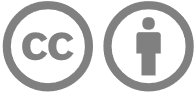 Licence: https://creativecommons.org/licenses/by/4.0 | Copyright notice: www.qcaa.qld.edu.au/copyright — lists the full terms and conditions, which specify certain exceptions to the licence. | Attribution: (include the link): © State of Queensland (QCAA) 2023Unless otherwise indicated material from Australian Curriculum is © ACARA 2010–present, licensed under CC BY 4.0. For the latest information and additional terms of use, please check the Australian Curriculum website and its copyright notice.Years 5–6 standard elaborations — 
Australian Curriculum v9.0: Years 5–6 Australian Curriculum:  achievement standardBy the end of Year 6, students explain how the elements of drama are used in drama they create, perform and/or experience. They describe how drama created and/or performed across cultures, times, places and/or other contexts communicates ideas, perspectives and/or meaning. They describe how drama is used to continue and revitalise cultures.Students work collaboratively as they combine elements of drama to shape and sustain dramatic action. They improvise and/or devise drama and/or interpret scripts. They perform their drama in informal and/or formal settings.Source: Australian Curriculum, Assessment and Reporting Authority (ACARA), Australian Curriculum Version 9.0  for Foundation–10 https://v9.australiancurriculum.edu.au/f-10-curriculum/learning-areas/drama/year-5?view=quick&detailed-content-descriptions=0&hide-ccp=0&hide-gc=0&side-by-side=1&strands-start-index=0&subjects-start-index=0 ABCDEThe folio of student work contains evidence of the following:The folio of student work contains evidence of the following:The folio of student work contains evidence of the following:The folio of student work contains evidence of the following:The folio of student work contains evidence of the following:Exploring and respondingthorough explanation of how the elements of drama are used in drama they create, perform and/or experienceinformed explanation of how the elements of drama are used in drama they create, perform and/or experienceexplanation of how the elements of drama are used in drama they create, perform and/or experiencedescription of the elements of drama are used in drama they create, perform and/or experienceidentification of the element/s of drama used in drama they create, perform and/or experienceExploring and respondingdiscerning description of how drama:created and/or performed across cultures, times, places and/or other contexts communicates ideas, perspectives and/or meaning is used to continue and revitalise culturesinformed description of how drama:created and/or performed across cultures, times, places and/or other contexts communicates ideas, perspectives and/or meaning is used to continue and revitalise culturesdescription of how drama:created and/or performed across cultures, times, places and/or other contexts communicates ideas, perspectives and/or meaning is used to continue and revitalise culturesidentification of how drama: created and/or performed across cultures, times, places and/or other contexts communicates ideas, perspectives and/or meaningis used to continue or revitalise culture/sidentification of drama created and/or performed across cultures, times, places and/or other contexts Creating and makingcollaboration to combine elements of drama to purposefully shape dramatic actionpurposeful improvising and/or devising drama and/or interpreting scriptscollaboration to combine elements of drama to effectively shape dramatic actioneffective improvising and/or devising drama and/or interpreting scriptscollaboration to combine elements of drama to shape dramatic actionimprovising and/or devising drama and/or interpreting scriptsuse of elements of drama to shape aspects of dramatic actionvariable improvising and/or devising drama and/or interpreting scriptsfragmented use of elements of dramafragmented improvising and/or devising drama and/or interpreting scriptsPresenting and performingdiscerning [use of performance skills to] perform their drama and sustain dramatic action in informal and/or formal settings.informed [use of performance skills to] perform their drama and sustain dramatic action in informal and/or formal settings.[use of performance skills to] perform their drama and sustain dramatic action in informal and/or formal settings.variable [use of performance skills to] perform their drama in informal and/or formal settings.fragmented use of performance skills to] partially perform their drama in informal and/or formal settings.Keyshading emphasises the qualities that discriminate between the A–E descriptors